Σύντομο Βιογραφικό                          		ΚΟΚΚΑΛΗ ΑΝΝΑ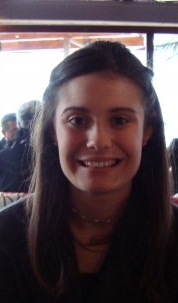 e-mail: anna.kokkali@yahoo.gr, anna.kokkali@hotmail.com, anna.kokkali86@gmail.comΕκπαιδευτικός Πρωτοβάθμιας Εκπαίδευσης Νομού Ζακύνθου (ΠΕ 70, Δασκάλα), Διευθύντρια 4/θέσιου Δημοτικού Σχολείου Ορεινής Ζώνης Ζακύνθου, με 12ετή εκπαιδευτική και διδακτική εμπειρία, Μεταπτυχιακό Δίπλωμα Ειδίκευσης στις Επιστήμες της Αγωγής από το Παιδαγωγικό Τμήμα Δημοτικής Εκπαίδευσης του Πανεπιστημίου Πατρών, στην κατεύθυνση «Δια Βίου Εκπαίδευση: Πολιτικές, Επιμόρφωση και Τεχνολογίες Πληροφορίας και Επικοινωνιών», κάτοχος της Θεματικής Ενότητας ΔΠΜ 50, με τίτλο «Οι Διαστάσεις των Πολιτιστικών Φαινομένων» από το  Μεταπτυχιακό Πρόγραμμα Σπουδών του ΕΑΠ με τίτλο «Διοίκηση Πολιτισμικών Μονάδων», με άριστη γνώση Αγγλικών, μέτρια γνώση Γαλλικών και απλή γνώση Ιταλικών και Ισπανικών, με δεξιότητες ΤΠΕ επιπέδου Β1 και ικανοποιητική χρήση η/υ (ECDL) και παρακολούθηση ως επιμορφούμενης και επιμορφώτριας εξ αποστάσεως σεμιναρίου 26 εβδομάδων με θέμα «Αξιοποίηση Τεχνικών Ασύγχρονης και Εξ Αποστάσεως Διδασκαλίας μέσα από το περιβάλλον Ηλεκτρονικής Μάθησης Moodle», με συμμετοχή σε ευρωπαϊκά προγράμματα (Erasmus) και συμμετοχή ως εισηγήτριας σε διεθνή συνέδρια του ΕΑΠ πάνω στην εξ αποστάσεως εκπαίδευση και σε πρακτικά ελληνικών συνεδρίων με θέμα την αξιοποίηση των ΤΠΕ στην εκπαίδευση.